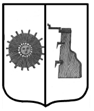 Российская Федерация	Новгородская область	Боровичский районСОВЕТ ДЕПУТАТОВ  ЖЕЛЕЗКОВСКОГО СЕЛЬСКОГО ПОСЕЛЕНИЯР Е Ш Е Н И Е17.11.2023 г.   №  156д. ЖелезковоО внесении изменений в решение Совета депутатов Железковского сельского поселения от 27.10.2021 № 56 «Об утверждении Положения о муниципальном контроле в сфере благоустройства в  Железковском сельском поселении Боровичского муниципального района Новгородской области»      В соответствии Федеральным законом от 31.07.2020 № 248-ФЗ «О государственном контроле (надзоре) и муниципальном контроле в Российской Федерации», Федеральным законом от 06.10.2003 № 131-ФЗ «Об общих принципах организации местного самоуправления в Российской Федерации»     Совет депутатов Железковского сельского поселения РЕШИЛ:    1. Внести изменения  в решение Совета депутатов Железковского сельского поселения от 27.10.2021 № 56  «Об утверждении Положения о муниципальном контроле в сфере благоустройства в Железковском сельском поселении Боровичского муниципального района Новгородской области» (в ред. решения от 21.12.2021 № 71), изложив Приложение № 2 в новой редакции:  ПРИЛОЖЕНИЕ 2 к Положению о муниципальном контроле в сфере благоустройстваПеречень индикаторов риска нарушения обязательных требований, проверяемых в рамках осуществления муниципального контроля в сфере благоустройства на территории Железковского сельского поселения Боровичского муниципального района1) выявление признаков нарушения Правил благоустройства на территории Железковского сельского поселения;2) поступление в контрольный орган от органов государственной власти, органов местного самоуправления, юридических лиц, общественных объединений, граждан, из средств массовой информации сведений о действиях (бездействии), которые могут свидетельствовать о наличии нарушения Правил благоустройства территории Железковского сельского поселения и риска причинения вреда (ущерба) охраняемым законом ценностям;3) отсутствие у контрольного органа информации об исполнении в установленный срок предписания об устранении выявленных нарушений обязательных требований, выданного по итогам контрольного мероприятия. 4) отсутствие у Администрации сельского поселения  по истечении 30 дней с даты окончания срока для благоустройства территории, установленного в разрешении на земляные работы, подписанного акта приема-передачи выполненных работ по восстановлению нарушенного благоустройства.      2. Опубликовать решение в бюллетене «Официальный вестник Железковского сельского поселения» и разместить на официальном сайте Администрации сельского поселения в информационно-телекоммуникационной сети «Интернет».Глава сельского поселения                                                 Т.А. Долотова